 Afr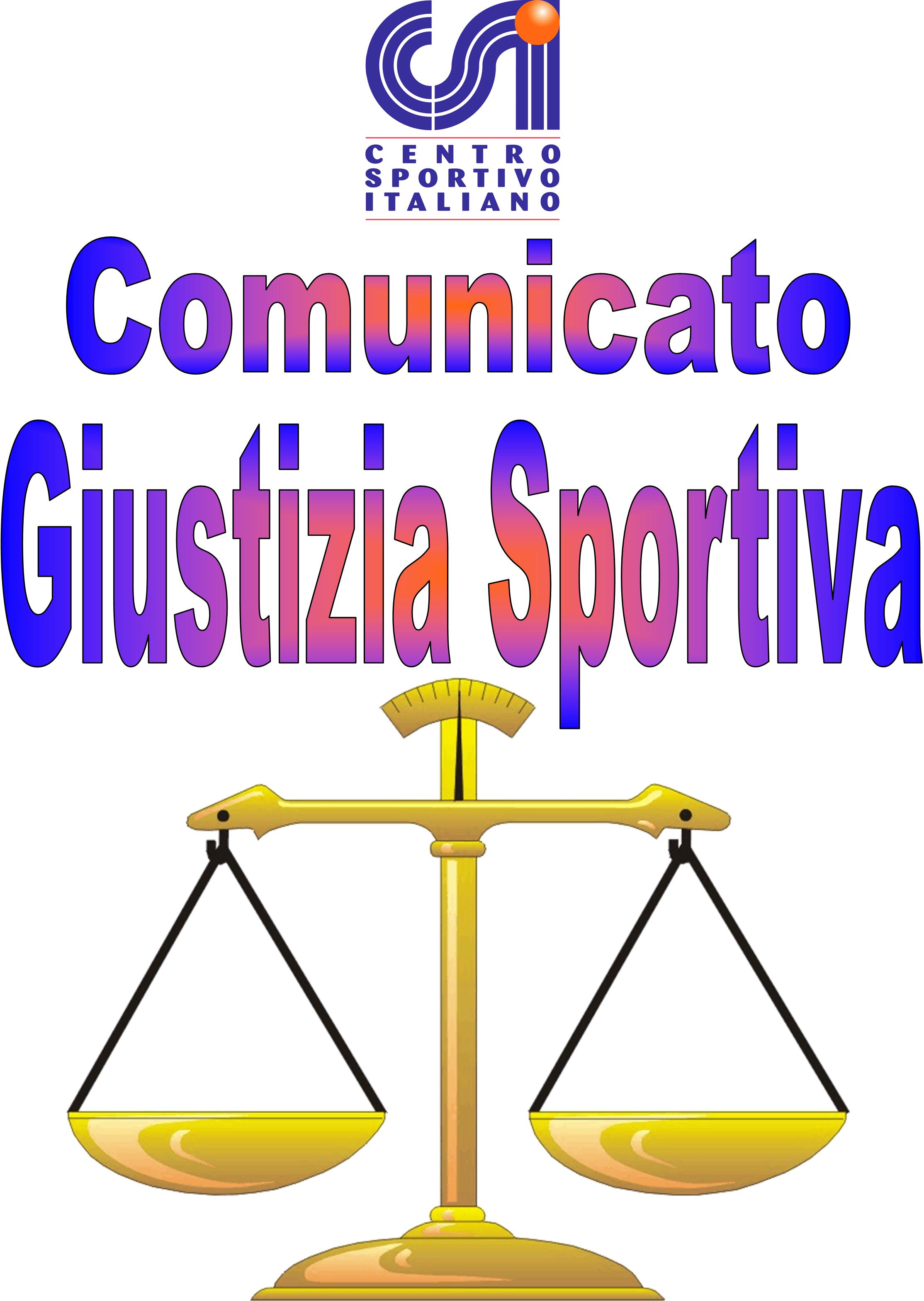 Comunicato Ufficiale nr. 20 – DATA 30 – 01 - 2017                                         Calcio a 5 Terni LeagueRISULTATI CALCIO A 5SERIE APROVVEDIMENTI DISCIPLINARI CALCIO A 5 SERIE ACARTELLINO AZZURRONominativo:                                                                                                    SocietàGIOCATORI AMMONITINominativo:                                                                                                      SocietàFederico Agabiti                                                                                      Clinica Iphone AxNAlessio Scatena                                                                                        Ares ca5GIOCATORI ESPULSINominativo:                                 turni di squalifica                                        SocietàSERIE B GIR.ASERIE B GIR. BPROVVEDIMENTI DISCIPLINARI CALCIO A 5 SERIE BCARTELLINO AZZURRONominativo:                                                                                                                       SocietàGiulio Fidenzi                                                                                           Advice Me F.CRidvan Markolaj                                                                                       Time Out FutsalGIOCATORI AMMONITINominativo:                                                                                                      SocietàSergio Contessa                                                                                          Advice Me F.CGIOCATORI ESPULSINominativo:                                 turni di squalifica                                        SocietàGiulio Fidenzi                                            1                                               Advice Me F.C( Per Diffida ).  SERIE C GIR. ASERIE C GIR. BPROVVEDIMENTI DISCIPLINARI CALCIO A 5 SERIE CCARTELLINO AZZURRONominativo:                                                                                                    SocietàGIOCATORI AMMONITINominativo:                                                                                                      SocietàGiacomo Ceccobelli                                                                                  Seleccion AlbicelesteEdoardo Desiderio                                                                                    Oromix FutsalNazariy Zaboyak                                                                                      Oromix FutsalNicolò Valeri                                                                                             Desperados GIOCATORI ESPULSINominativo:                                 turni di squalifica                                        SocietàManuel Cotini                                           2                                                Real Fravì Amelia( Espressioni Offensive nei confronti del giudice di gara ).Nicolò Valeri                                            2                                                 Desperados( Espressioni Offensive nei confronti del giudice di gara ).Silvano Alexander Papperini                    2                                                 Desperados( Coinvolgimento in aspetti di rissa ).Luca Niccolini                                          2                                                  Nuova Sanitaria  ( Coinvolgimento in aspetti di rissa ).    Saverio Marzi                                            3                                                  Nuova Sanitaria( Lancio di oggetti verso tesserati ).Giacomo Ceccobelli                                  1                                                  Seleccion Albiceleste   ( Per Diffida ).               Edoardo Desiderio                                     1                                                  Oromix Futsal( Per Diffida ).  Comunicato Ufficiale nr. 20 – DATA 30 – 01 - 2017                                         Calcio a 8 Terni LeagueRISULTATI CALCIO A 8PROVVEDIMENTI DISCIPLINARI CALCIO A 8CARTELLINO AZZURRONominativo:                                                                                                     SocietàFrancesco Cagnoli                                                                                       Drink TeamGIOCATORI AMMONITINominativo:                                                                                                      SocietàAndrea Industria                                                                                           Black HatsAlfonso Rispoli                                                                                            EaglesGabriele Cimarra                                                                                          West TernMatteo Dolci                                                                                                 IntersportWalter Panico                                                                                                IntersportLorenzo Valentini                                                                                          Advice MeLorenzo Valeriani                                                                                          Advice MeNiccolò Taburchi                                                                                           I FaggianiGIOCATORI ESPULSINominativo:                                 turni di squalifica                                        SocietàMarco Mingarelli                                        3                                                Drink Team( Espressioni offensive e Minacciose nei confronti del giudice di gara ).PROVVEDIMENTI A CARICO DELLE SOCIETA'                                                                                                                         Il Giudice sportivo331A Centro Tim Luca Luzi – Black Hats2 - 7332A Perticara Club – White Devils12 - 7338A Clinica Iphone AxN – Ares ca53 - 4 V.P.D340A B.B Milf – Acqua & Sapone8 - 8344A Papa Boys – A.C Denti6 - 5333BA D.T Advice Me – Time Out Futsal4 - 3 V.P.D334BA Arcistufo – Tranneusai F.C3 - 2342BA Vinitaly Futsal – New Team2 - 3343BA Flash Team - Panzathinaikos4 - 4327BB Real Brodolini – A.C Pikkia7 - 6329BB New Terni United – Caffè Villaglori5 - 6339BB Torre Orsina Conad Arca – F.C La Dolce Vita2 - 10345BB Leicesterni City F.C – F.C POV Cesure8 - 8330CA Falsi Invalidi – Liverpolli F.C7 - 4337CA Borus Snai – Real Fravì Amelia3 - 5 V.P.D341CA You Pont – L'Asino D'Oro4 - 5347CA Desperados – Nuova Sanitaria1 - 5 V.P.D328CB F.C Rosko – Real Cafè Noir0 - 15335CB Atletico Brodolini – Seleccion Albiceleste5 - 3 V.P.D336CB F.P.P Casali – Oromix Futsal5 - 1 V.P.D346CB Sello Boys F.C - Kospea7 - 4161 The Pirates – A.C.F La Stella1 - 13162 Eagles – West Tern4 - 4 V.P.D163 F.C La Dolce Vita – Black Hats4 - 4 V.P.D164 Torre Orsina Conad Arca – Triola Sport Clinic3 - 3165 Pro Diletta 1991 – B.B MIlf3 - 5166 Intersport – C.D.S Terni2 - 2 V.P.D167 Gunners Figt – D.T Advice Me2 - 3 V.P.D168 Real Colizzati – Asppico Calcio1 - 8169 F.C Lupi People – Drink Team4 - 2 VP.D170 I Faggiani – Clinica Iphone AxN2 - 5 V.P.D